	OBEC  S V O J Š I C E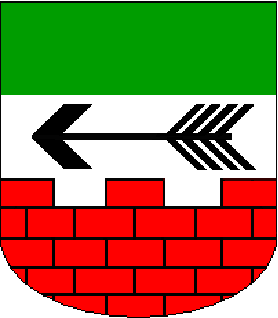 	S V O J Š I C E čp. 1, 533 62 SVOJŠICE	www.obecsvojsice.czvyřizuje:		tel.:	466 972 115		 e-mail:	obecsvojsice@seznam.cz 		ID DS:	bxia9xcŽÁDOSTo povolení kácení dřevin rostoucích mimo lesdle ustanovení § 8 odst. 1 zákona č. 114/1992 Sb., o ochraně přírody a krajinyŽadatel:					......................................................................................jméno a příjmení nebo  obchodní jménoDatum narození nebo IČ:			...............................   tel.: .............................................Adresa trvalého pobytu nebo sídlo:		...................................................................................... Adresa pro doručování:		 	......................................................................................je-li odlišná od adresy trvalého pobytu nebo sídla Specifikace dřevin:    v případě potřeby uveďte další dřeviny na druhou  stranuVelikost souvislého zapojeného porostu dřevin:     ...................  m2Zdůvodnění kácení: Dne:	................................				Podpis žadatele: ................................* fyzická osoba k čitelně napsanému jménu připojí svůj podpis* právnická osoba k čitelně napsanému jménu a funkci osoby oprávněné jednat za ní navenek připojí podpis této osoby a razítko, oprávnění je tato osoba povinna prokázatPřílohy:1/ doložení vlastnického práva či nájemního nebo uživatelského vztahu žadatele k příslušným pozemkům, nelze-li je ověřit v katastru nemovitostí, včetně písemného souhlasu vlastníka pozemku s kácením, není-li žadatelem vlastník pozemku,2/ situační zákres stromů nejlépe do snímku z katastru nemovitostí,3/ jiné (např. plná moc vlastníků či spoluvlastníků pozemků, na nichž se dřeviny nachází, obsahující souhlas k pokácení dřeviny a pověření k zastupování ve správním řízení ve věci povolení kácení dřevin rostoucích mimo les, fotografie dřeviny, projekt pro náhradní výsadbu apod.) druhobvod kmene ve výšce130 cm nad zemípočetčíslo pozemkuk.ú.